ПОСТАНОВЛЕНИЕг. Весьегонск06.04.2023                                                                                                                            № 119Об утверждении Плана мероприятий по обеспечениюбезопасности на подведомственной территории приподготовке и проведении пасхальных торжеств и майскихпраздников в Весьегонском муниципальном округеТверской области             В соответствии с установкой Национального антитеррористического комитета от 15.10.2022 № 11/П1-2015 «О дополнительных антитеррористических мерах в условиях проведения специальной военной операции», указанием Советника Губернатора Тверской области от 27.03.2023 №25/3043-01-АГ «О мерах по обеспечению безопасности в местах отправления культовых обрядов при проведении пасхальных торжеств, в период подготовки и проведения майских праздников», постановляет:1. Утвердить План мероприятий по обеспечению безопасности на подведомственной территории при подготовке и проведении пасхальных торжеств и майских праздников в Весьегонском муниципальном округе Тверской области (Прилагается). 
2. Настоящее постановление подлежит официальному обнародованию на информационных стендах Весьегонского муниципального округа и размещению на официальном сайте Администрации Весьегонского муниципального  округа в сети  «ИНТЕРНЕТ».3.Настоящее постановление вступает в силу после его обнародования.4.Контроль за исполнением настоящего постановления оставляю за собой.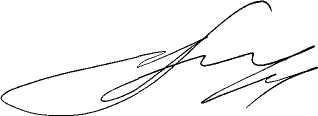 Глава Весьегонского муниципального округа                                                                                         А.В.ПашуковАДМИНИСТРАЦИЯ  ВЕСЬЕГОНСКОГО  МУНИЦИПАЛЬНОГО ОКРУГАТВЕРСКОЙ  ОБЛАСТИ